Υπερχειλιστής πλατείας στέψης (μετρητής παροχής)-εργαστήριο-σκοπός: προσδιορισμός συντελεστή διόρθωσης-ενδεικτικές παρατηρήσεις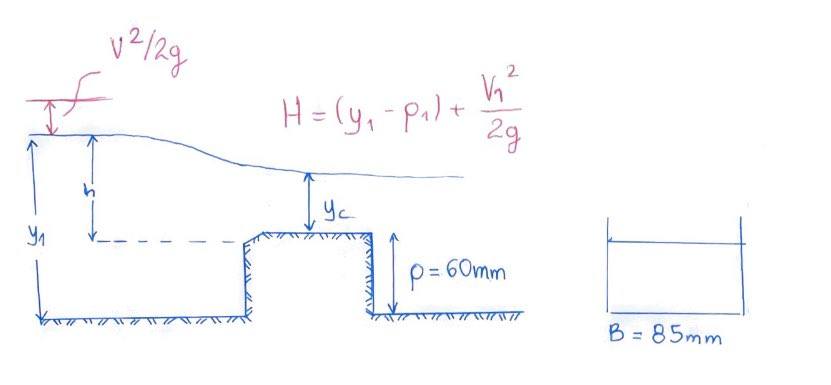 Επίλυση:Παρατήρηση: Υπερχειλιστής λεπτής στέψεως (μετρητής παροχής)- -σκοπός: προσδιορισμός συντελεστή διόρθωσης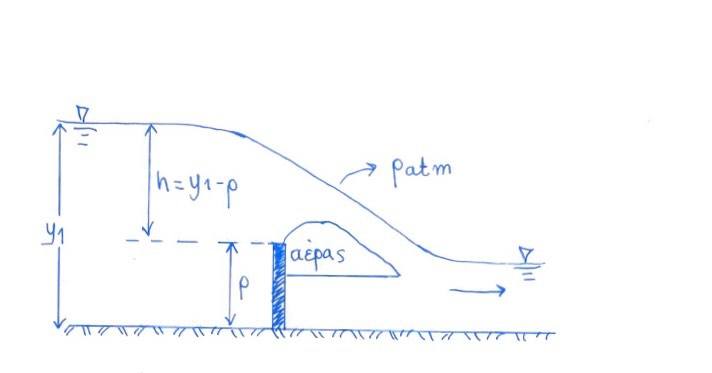 Q=0,7810-3 m3/sG=8410-3 mP=6010-3 mB=8510-3 mH=y-p=2410-3mΕπίλυση:(ακριβές)  (προσέγγιση)Πηγή λαθών: Σφάλματα παρατήρησης, ατέλειες συσκευής (π.χ. μέτρηση παροχής), ατέλειες θεωρητικών προσεγγίσεων